            26 Березня 2020 р.         предмет:  спеціальна технологія гр. МШ-13 професія « Муляр. Штукатур» Викладач: Козиренко В.Б.Тема уроку: Кладка стін із лицьової цеглиЗаконспектувати та вивчити опорний конспект.Лицьова кладка з керамічної або силікатної цегли з розшивкою швів – найбільш поширений спосіб обробки фасадів. Лицьову поверхню стін викладають з відбірної цілої цегли або каменів з правильними кромками і кутами, а іншу частину кладки – зі звичайних каменів або цегли. 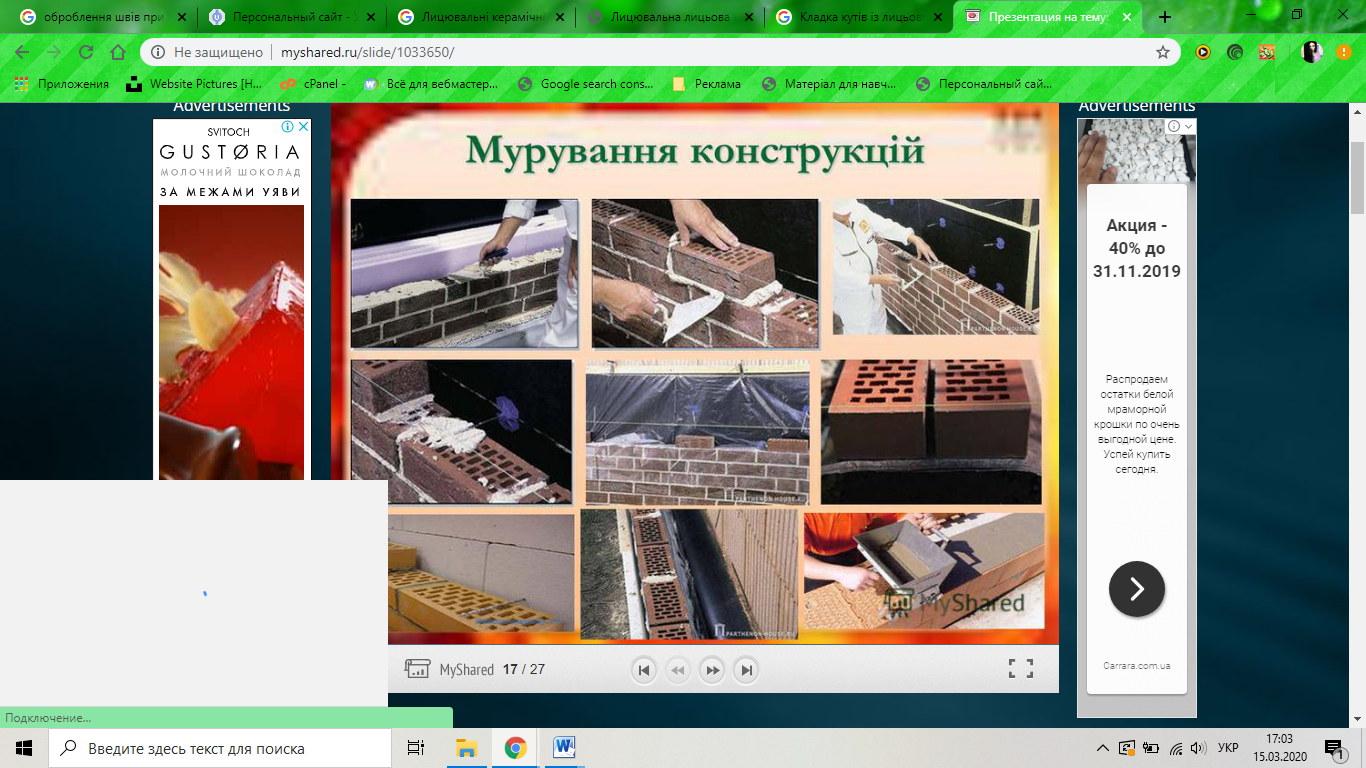         Кладку виконують за багаторядною системою. Облицювальний шар перев’язують із основною стіною, укладаючи тичкові ряди в лицьовому шарі через кожні п’ять ложкових рядів. 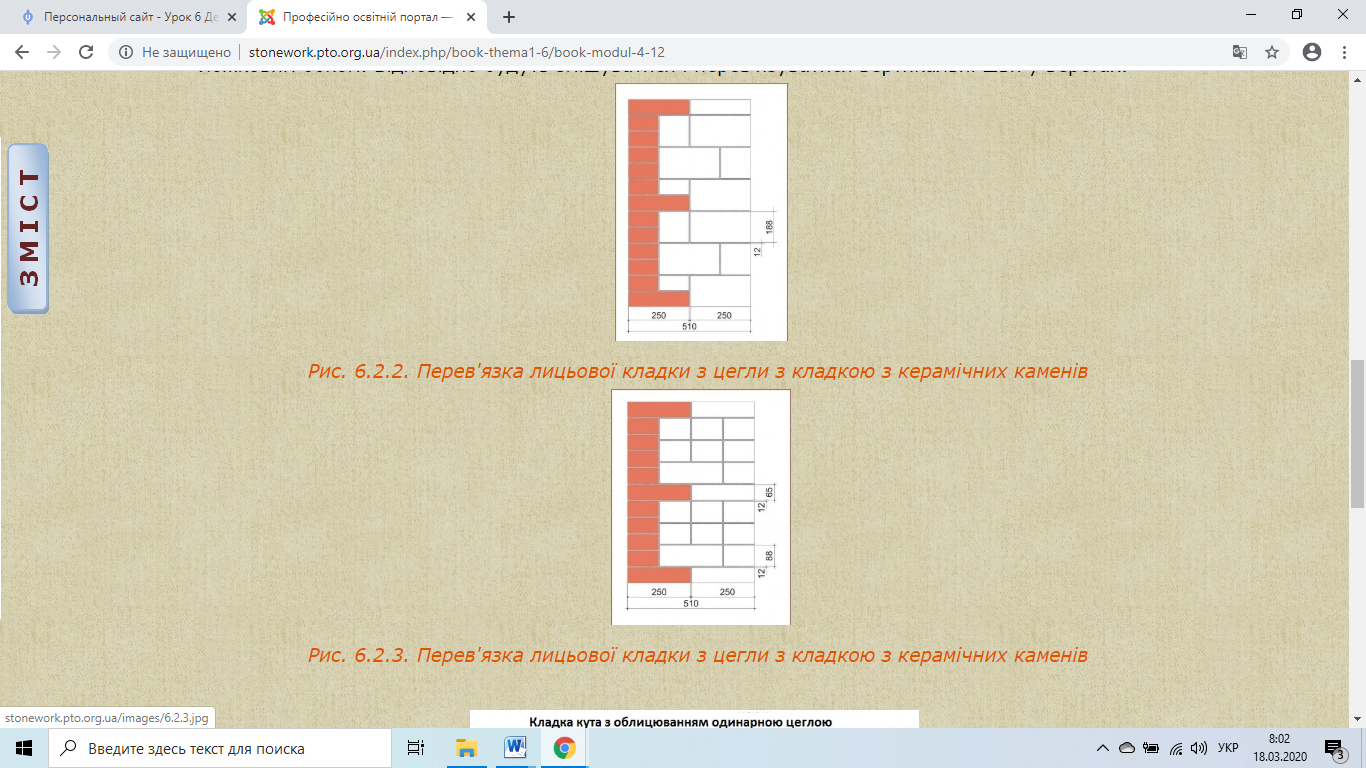 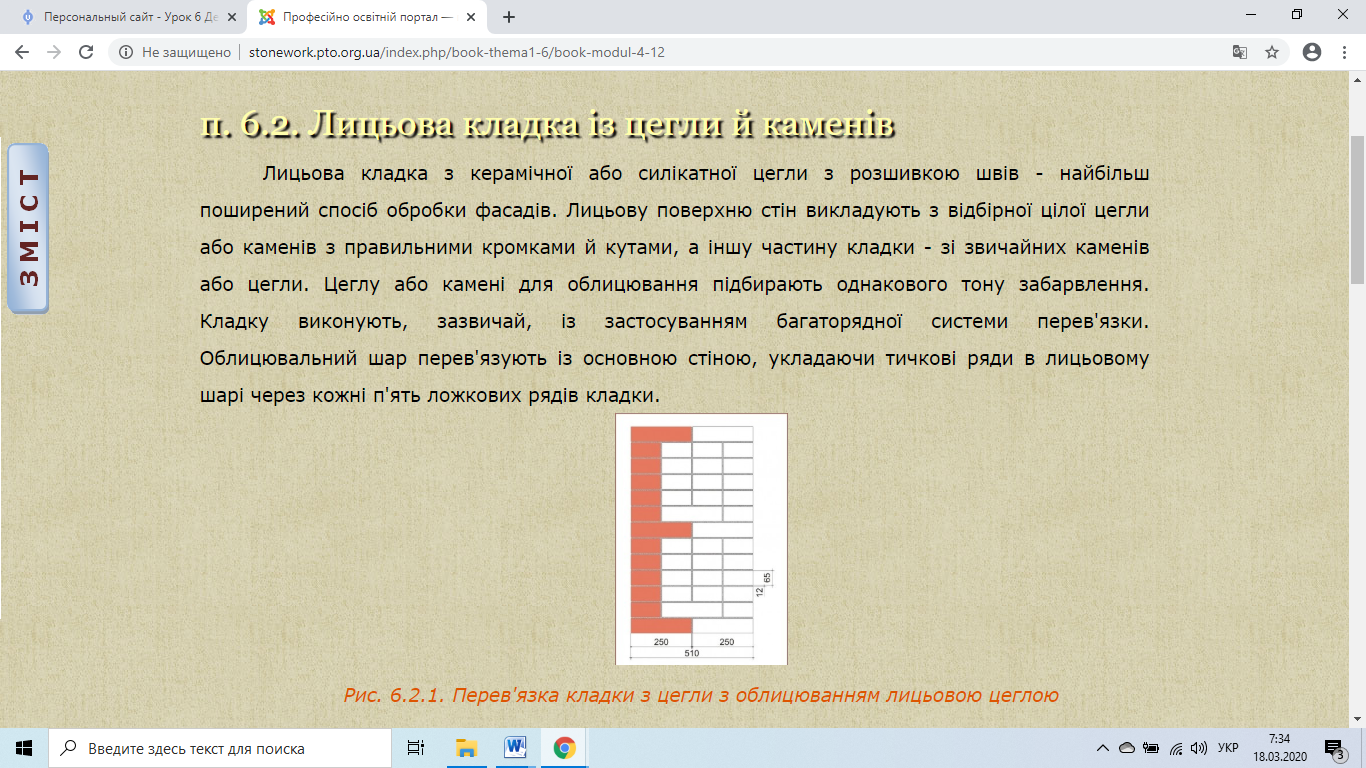 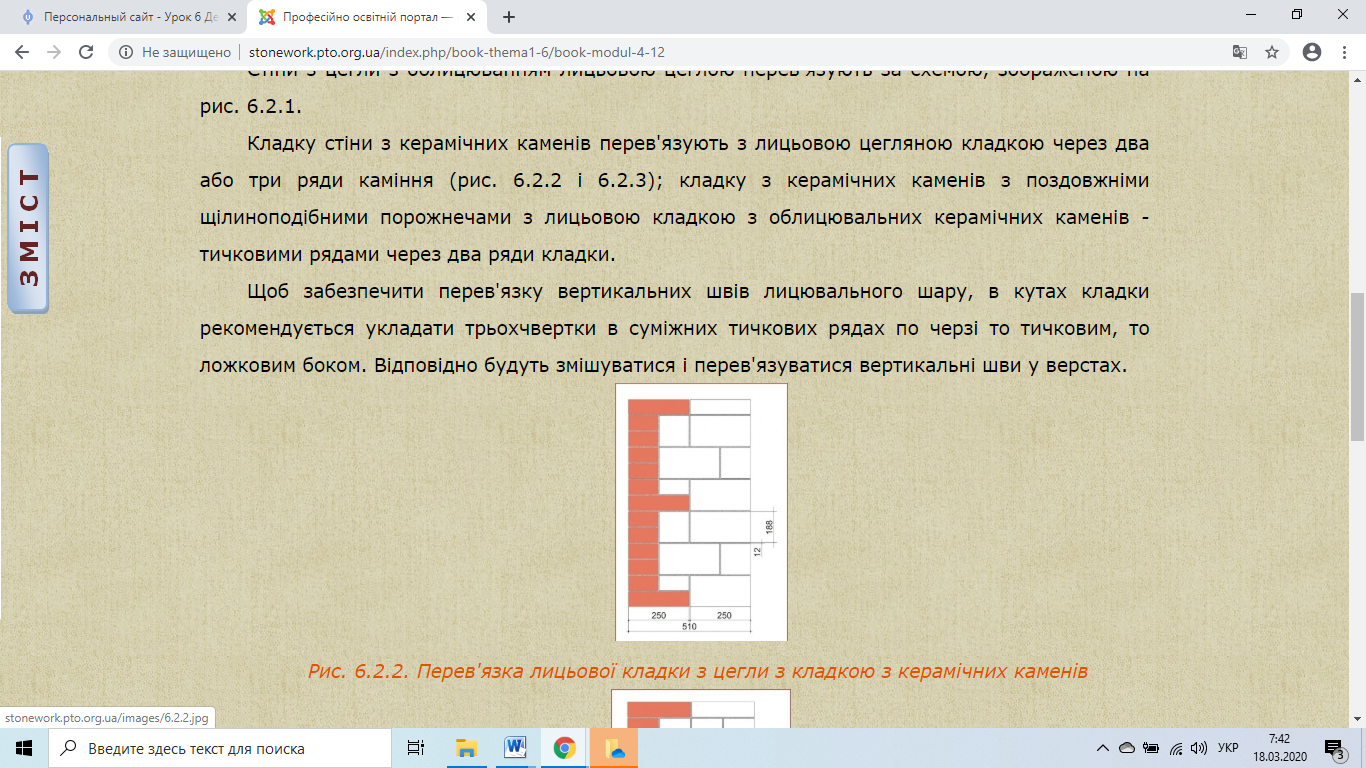 Перевязка   кладки з цегли з  облицюванням лицьовою цеглоюКладку стін з керамічних каменів перевязують з лицьовою цеглою кладкою через два або три ряди.Перевязка лицьової кладки з цегли з кладкою з керамічних каменівРобочі поради з укладання цегли: Спочатку слід викладати кожен ряд «всуху», без розчину. ( Це дозволить впорядкувати цеглу з нестандартними розмірами для подальшого укладання його в окремий ряд або визначити місця підрізування цегли, де це потрібно.) Для різання треба використовувати болгарку зі спеціальним кругом по каменю. Ні в якому разі не можна відбивати шматки молотком. Перед остаточним укладанням  цеглу бажано змочувати, інакше вона буде відбирати вологу з розчину і кладка буде не дуже міцною. Клінкерна цегла в силу своїх якостей, вбирає воду в набагато меншому ступені, так що змочувати його не треба, а розчин слід використовувати більш жорсткий, з низьким вмістом води. . уона Домашнє завдання: Підготуйте доповідь на тему : « Лицьова кладка стін»Відповіді надсилати на ел пошту: vkozyrenko17@gmail.com або вайбер 0505118386